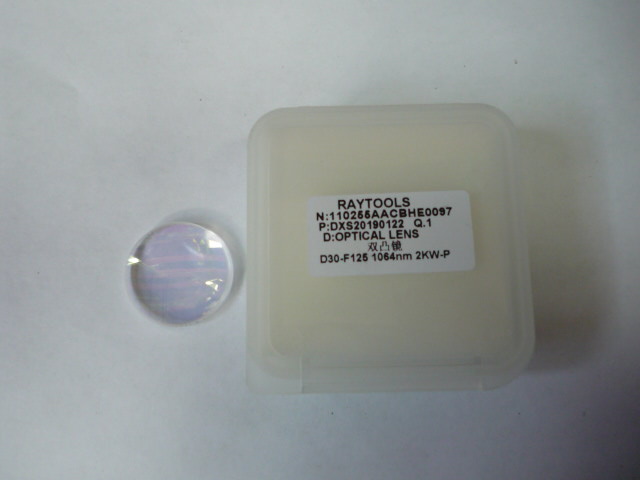 Артикул из 1СНазваниеМощностьF0062684Линзы фокусная нижняя для RAYTOOLS BT240 арт. 110255AAEBHE0097 1500-2000ВТ